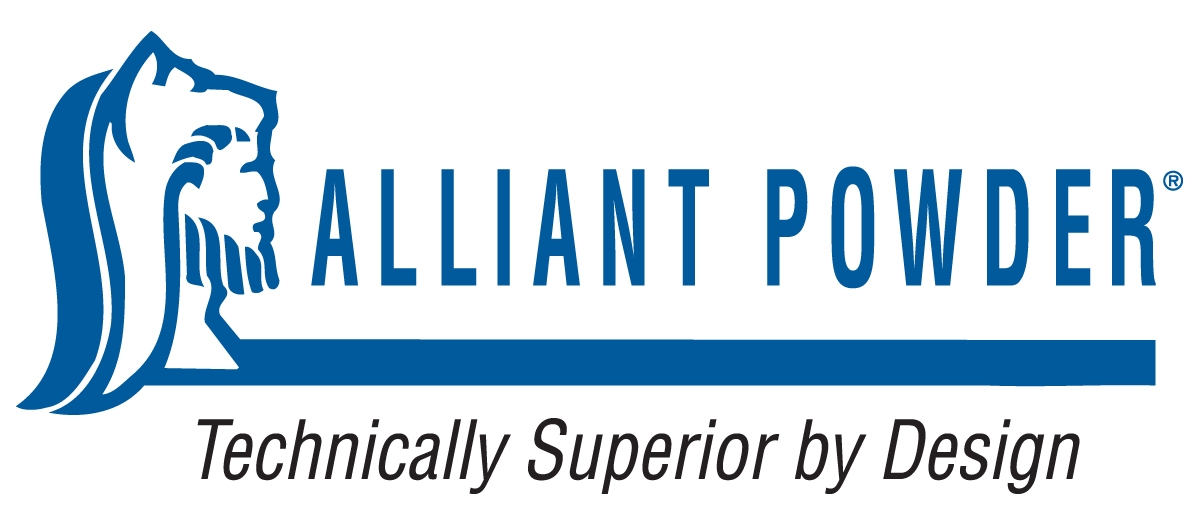 													 Contact: JJ ReichCommunications ManagerFirearms and Ammunition	(763) 323-3862FOR IMMEDIATE RELEASE 		 		    E-mail: pressroom@vistaoutdoor.comAlliant Powder Introduces Blue MZ Pellets for MuzzleloadersANOKA, Minnesota – July 11, 2016 – Alliant Powder is pleased to introduce Blue MZ 50-grain pellets for muzzleloaders. Blue MZ provides outstanding accuracy with a wide range of popular bullets, and its formulation allows for fast, easy cleaning with water-based solvents. Shipments of these new pellets are being delivered to dealers.Muzzleloader hunters need propellant that ignites reliably and burns consistently, even in extreme weather conditions. Blue MZ delivers on this tall order. The pellets produce higher velocities than competing pellets at safe pressures, and ignite reliably with 209 shotshell primers. Features & Benefits 48-pack of 50-grain equivalent pellets Highest velocities at safe pressuresProvides outstanding accuracy with a wide range of projectilesGreat ignition characteristics with 209 shotshell primersClean-burning formulation eases cleaning with water-based solventsPart No. / Description / MSRP150544 / Blue MZ 50-grain pellets, 48-count pack / $19.95Alliant Powder is a brand of Vista Outdoor Inc., an outdoor sports and recreation company. For more information on Alliant Powder, go to www.alliantpowder.com.About Vista Outdoor Inc.Vista Outdoor is a leading global designer, manufacturer and marketer of consumer products in the growing outdoor sports and recreation markets. The company operates in two segments, Shooting Sports and Outdoor Products, and has a portfolio of well-recognized brands that provides consumers with a wide range of performance-driven, high-quality and innovative products for individual outdoor recreational pursuits. Vista Outdoor products are sold at leading retailers and distributors across North America and worldwide. Vista Outdoor is headquartered in Utah and has manufacturing operations and facilities in 13 U.S. States, Canada, Mexico and Puerto Rico along with international customer service, sales and sourcing operations in Asia, Australia, Canada, Europe and New Zealand. For news and information, visit www.vistaoutdoor.com or follow us on Twitter @VistaOutdoorInc and Facebook at www.facebook.com/vistaoutdoor. ###